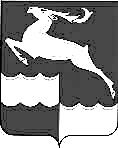 НЕДОКУРСКИЙ  СЕЛЬСКИЙ СОВЕТ  ДЕПУТАТОВКЕЖЕМСКОГО   РАЙОНА     КРАСНОЯРСКОГО    КРАЯ                                                                   Р Е Ш Е Н И Е    30 мая 2014 года                                  п. Недокура                                         №  52-222-р                                      О предоставлении льгот по земельному налогу КГУ «Кодинское лесничество»	Заслушав и обсудив письмо  о предоставлении льготы по земельному налогу   КГУ «Кодинское лесничество» с 01.01.2015  Недокурский сельский Совет РЕШИЛ:	1. Предоставить  льготы по земельному налогу КГУ «Кодинское лесничество» за период с  01января 2015 года, на земельный участок площадью 3290кв.м., расположенного по адресу: Красноярский край, Кежемский район, п. Недокура, ул. Предмостная 6, в сумме  1326 рублей.	2. Решение вступает в силу с момента подписания и подлежит  опубликованию в  периодическом  издании «Недокурская Газета».	3.Контроль  за выполнением настоящего решения возложить на постоянную. комиссию планово- бюджетную, народному образованию и правопорядку.Председатель сельского Совета,Глава сельсовета                                                               О.Н.Башкирова